Ход занятия:Организационный момент.Цель: концентрация детского внимания для лучшего усвоения материала.Введение в игровую ситуациюЦель: активизация  внимания, создание мотивации к занятию.«Осенний лес».Цель:  познакомить с понятием «органы чувств», развивать способность детей самостоятельно решать задачи с проблемным содержанием« Круглое  озеро»Цель: учить детей находить сходства и различия, закрепить знание цифр, упражнять в счете до 10, развивать мелкую моторику рук.Физминутка.Цель: стимулировать двигательную активность, укрепление и развитие мелкой моторики;Игра «Найди, чей глаз»Цели: Развивать у  детей воображение, наглядно-образное и словесно-логическое мышление.«Отгадывание загадок»Цель: содействовать развитию умственного экспериментирования, учить обобщать, называть одним словом.«Составление аппликации. Лицо  человека.»Цель: Развивать у  детей воображение наглядно-образное и словесно-логическое мышление, мелкую моторику. Воспитывать бережное отношение детей к своему здоровью.Итог занятия.Цель: Воспитывать бережное отношение детей к своему здоровью.ВоспитательДетиЗдравствуйте, ребята.   Ребята посмотрите, что это такое? Откуда появился этот сундучок? Может кто-то из вас принес его сюда?Здравствуйте.Нет.ВоспитательДети Как вы думаете, что же в нем лежит?Может посмотрим?Ребята, как же  нам открыть этот сундук?Может быть вы знаете какие-то волшебные слова, которые помогут нам его открыть?А где же ключи, их  нигде нет?Карту с вами мы нашли,Нужно нам по ней идти,И загадки  разгадать,И ключи все отыскать.Предположения детей.Да. Давайте посмотрим.Пытаются открыть сундук, но ничего не выходит.Предположения детей.Пробуют все предложенные варианты.Нам нужны  ключи.В процессе поиска ключей находят карту.Рассматривают  карту. Выбирают, начало поиска.ВоспитательДетиРебята вставайте друг за другом, руки положите впереди стоящему на плечи и мы отправляемся в путь.Ой, посмотрите, какой сильный дождик пошел, ничего не видно. Как же нам с вами пройти? Давайте подождем, когда он кончится  и немного поиграем.Игра «Дождик». Дождик капает с утра, Нам гулять идти нельзя.Будем с дождиком играть,Будем капельки считать.Капля первая большая На нос села мне играя.А вторая как слеза По щеке моей сползла.Третья капелька – на лбуМне сказала: «Отдохну». И четвертой место есть,На плечо можно присесть.А для пятой капли яДве ладошки припасла. Пока с каплями играли,Тучки в небе убежали.Солнце светит нам опять,Значить, можно погулять.Ребята, дождик кончился, но остались лужи. Для того, чтобы попасть в лес и не замочить ноги, нам надо  прыгать по сухим кочкам.Молодцы, все лужи перепрыгнули, ни в одну не попали.Смотрите, какой красивый лес. На деревьях листья  какие …. ? Ребята слышите, что это……?(Звучит магнитофонная запись звуков леса).Это звуки леса. А чем же это так пахнет? (лежит веточка ели, шишки, листья). Это запахи леса.Ребята, как вы думаете, что помогает нам все видеть, слышать, чувствовать?Да, правильно, это наши органы чувств. Всего их у нас пять. ГЛАЗА – МЫ ВИДИМ показывает на глазаУШИ – МЫ СЛЫШИМ закрывает ладонями ушиЯЗЫК – МЫ ЧУВСТВУЕМ ВКУС показывает языкНОС – МЫ ЧУВСТВУЕМ ЗАПАХИ «водит» носомКОЖА (РУКИ, ПАЛЬЦЫ) – МЫ ЧУВСТВУЕМ ПРИКОСНОВЕНИЯ  соединяет пальцы рук, ладони.На коробках изображения:Рука + предмет  (Потрогать «?»)Рот с языком (Попробовать «?»)Нос (Понюхать «?»)Ухо (Послушать «?»)Знак вопроса «?». (Загадка про ключ)Из меня берут порою 
Реки свой исток, 
А в руках твоих открою 
Я любой замок.В 1 – груша, во  2 – лимон, в 3 -  чеснок, в 4 – колокольчик, в  5 - ключ.Строятся.Выполняют движения по тексту.(поиграть пальцами обеих рук, имитируя дождь)Дети прыгают из обруча в обруч.(большой палец руки)(указательный палец скользит по щеке)(средний палец)(безымянный палец)(обе ладошки вместе)(поиграть пальцами обеих рук)Желтые, красные, коричневые.  Птицы поют, листья шуршатЕлкой, листьями, шишками, грибами.НОС, ГЛАЗА, УШИ.Органы чувств.Повторяют движения и слова за воспитателем.МЫ СЛЫШИММЫ ЧУВСТВУЕМ ВКУСМЫ ЧУВСТВУЕМ ЗАПАХИМЫ ЧУВСТВУЕМ ПРИКОСНОВЕНИЯЗамечают спрятанные под листвой 5 коробочек, с нарисованными заданиями.Рассматривают, отгадывают, что нужно сделать.Рука + предмет  (определяют на ощупь предмет, лежащий в коробке)Рот с языком (определяют на вкус продукт, лежащий в коробке)Нос (определяют на запах, что лежит в коробке)Ухо (определяют по звуку, что за предмет лежит в коробке)Знак вопроса «?». (отгадывают загадку про ключ)Взяли ключ. Вернулись к сундуку открыли один замок. Пошли по карте дальше.ВоспитательДети Ребята, посмотрите какая извилистая дорожка впереди. Как же нам по ней пройти, чтобы не потеряться? Вот  пришли мы к озеру. А кто же интересно здесь живет? Чтобы это узнать, присаживайтесь за столы. Задание: «Цифры все соединяются и рисунок получается».Ну и что же у вас получилось? Кто живет в этом озере? Ребята как вы думаете, а у рыб есть органы чувств?А они похожи на наши? Какие у них есть органы чувств как у нас?А чем они дышат – носом?А уши у них есть?Наверно у них есть кожа, как у нас, с помощью которой они чувствуют прикосновения?У рыб есть боковая линия (линия на боку рыбы, заполненная водой) – это она помогает им чувствовать движение рядом с собой.Ребята, а как вы думаете, почему рыба, когда плавает,  не тонет?На столе тазик с водой и «рыбки».Предлагаю провести небольшой опыт. Выберите себе любую «рыбку» и положите ее в воду. Теперь посмотрите, чьи рыбки поплыли, а чьи нет. Почему же рыбы не тонут?Да, у них есть специальный воздушный пузырь. Дети идут друг за другом.Выходят к круглому озеру.Дети садятся за столы.На столах у каждого ребенка лежат листочки с заданием. Карандаш.Ребята, посмотрите какая извилистая дорожка впереди. Как же нам по ней пройти, чтобы не потеряться? Вот  пришли мы к озеру. А кто же интересно здесь живет? Чтобы это узнать, присаживайтесь за столы. Задание: «Цифры все соединяются и рисунок получается».Ну и что же у вас получилось? Кто живет в этом озере? Ребята как вы думаете, а у рыб есть органы чувств?А они похожи на наши? Какие у них есть органы чувств как у нас?А чем они дышат – носом?А уши у них есть?Наверно у них есть кожа, как у нас, с помощью которой они чувствуют прикосновения?У рыб есть боковая линия (линия на боку рыбы, заполненная водой) – это она помогает им чувствовать движение рядом с собой.Ребята, а как вы думаете, почему рыба, когда плавает,  не тонет?На столе тазик с водой и «рыбки».Предлагаю провести небольшой опыт. Выберите себе любую «рыбку» и положите ее в воду. Теперь посмотрите, чьи рыбки поплыли, а чьи нет. Почему же рыбы не тонут?Да, у них есть специальный воздушный пузырь. *I образовательный маршрут: Выполняют задание  самостоятельно, без помощи взрослого. Ребята, посмотрите какая извилистая дорожка впереди. Как же нам по ней пройти, чтобы не потеряться? Вот  пришли мы к озеру. А кто же интересно здесь живет? Чтобы это узнать, присаживайтесь за столы. Задание: «Цифры все соединяются и рисунок получается».Ну и что же у вас получилось? Кто живет в этом озере? Ребята как вы думаете, а у рыб есть органы чувств?А они похожи на наши? Какие у них есть органы чувств как у нас?А чем они дышат – носом?А уши у них есть?Наверно у них есть кожа, как у нас, с помощью которой они чувствуют прикосновения?У рыб есть боковая линия (линия на боку рыбы, заполненная водой) – это она помогает им чувствовать движение рядом с собой.Ребята, а как вы думаете, почему рыба, когда плавает,  не тонет?На столе тазик с водой и «рыбки».Предлагаю провести небольшой опыт. Выберите себе любую «рыбку» и положите ее в воду. Теперь посмотрите, чьи рыбки поплыли, а чьи нет. Почему же рыбы не тонут?Да, у них есть специальный воздушный пузырь. II образовательный маршрут: Небольшая помощь в начале, при выполнении задания.Ребята, посмотрите какая извилистая дорожка впереди. Как же нам по ней пройти, чтобы не потеряться? Вот  пришли мы к озеру. А кто же интересно здесь живет? Чтобы это узнать, присаживайтесь за столы. Задание: «Цифры все соединяются и рисунок получается».Ну и что же у вас получилось? Кто живет в этом озере? Ребята как вы думаете, а у рыб есть органы чувств?А они похожи на наши? Какие у них есть органы чувств как у нас?А чем они дышат – носом?А уши у них есть?Наверно у них есть кожа, как у нас, с помощью которой они чувствуют прикосновения?У рыб есть боковая линия (линия на боку рыбы, заполненная водой) – это она помогает им чувствовать движение рядом с собой.Ребята, а как вы думаете, почему рыба, когда плавает,  не тонет?На столе тазик с водой и «рыбки».Предлагаю провести небольшой опыт. Выберите себе любую «рыбку» и положите ее в воду. Теперь посмотрите, чьи рыбки поплыли, а чьи нет. Почему же рыбы не тонут?Да, у них есть специальный воздушный пузырь. III образовательный маршрут:Выполнение задания совместно с воспитателем.Ребята, посмотрите какая извилистая дорожка впереди. Как же нам по ней пройти, чтобы не потеряться? Вот  пришли мы к озеру. А кто же интересно здесь живет? Чтобы это узнать, присаживайтесь за столы. Задание: «Цифры все соединяются и рисунок получается».Ну и что же у вас получилось? Кто живет в этом озере? Ребята как вы думаете, а у рыб есть органы чувств?А они похожи на наши? Какие у них есть органы чувств как у нас?А чем они дышат – носом?А уши у них есть?Наверно у них есть кожа, как у нас, с помощью которой они чувствуют прикосновения?У рыб есть боковая линия (линия на боку рыбы, заполненная водой) – это она помогает им чувствовать движение рядом с собой.Ребята, а как вы думаете, почему рыба, когда плавает,  не тонет?На столе тазик с водой и «рыбки».Предлагаю провести небольшой опыт. Выберите себе любую «рыбку» и положите ее в воду. Теперь посмотрите, чьи рыбки поплыли, а чьи нет. Почему же рыбы не тонут?Да, у них есть специальный воздушный пузырь. Рыбы (щука, окунь, сом). Да.Ответы детей.Есть глаза, рот.У них есть жабры.Ответ детей.Нет. Рыбы покрыты чешуей.Ответы детей.Каждый выбирает рыбок с подноса. Поплыли те «рыбки», у которых внутри есть воздух – они легкие. А те, которые утонули – тяжелые, внутри у них воздуха нет.Значит, у них внутри есть воздух.Находят ключ на подносе с «рыбками». Вернулись к сундуку, открыли 2 замок.ВоспитательДети Давайте немножко отдохнём и потом отправимся дальше.  Раз, два, три, четыре, пять-тело будем изучать. Вот спина, а вот животикНожки. Ручки, Глазки, Ротик, Носик,  Ушки, Голова, Покачать успел едва  Шея крутит головой - Ох, устала! Ой-ой-ойЛоб И брови  Вот реснички, Запорхали словно птички Подбородок кочкой,  Волосы густые Как травы луговыеА теперь взгляну пониже, Назову я, что увижу:Плечи,                                                 Локти                                                 И колени,                                           У меня, Сережи, Леры…                 Ну что отдохнули? Идем дальше?(шагать на месте) (показать обеими руками свою спину, затем живот)(потопать ногами)(протянуть вперёд руки и покрутить кистями)(указательными пальцами обеих рук показать глаза)(указательным пальцем правой руки показать на рот) (указательным пальцем правой руки показать на нос)(указательными пальцами обеих рук показать уши)(положить руки на голову)(покачать головой из стороны в сторону)(обхватить шею ладонями)(пальцами обеих рук погладить лоб от середины к вискам)(указательными  пальцами провести по бровям  от середины к  вискам)(указательными пальцами обеих рук показать реснички, поморгать глазами)(ладонями погладить щёки от носа к вискам и закончить  движения на подбородке)(пальцами обеих рук, как гребнем, расчесать волосы)(дотронуться кистью правой руки до правого плеча, а левой до   левого)  (не убирая рук с плеч, выставить вперед локти)(похлопать по коленям)(выпрямиться, жестом показывая на детей)Да. Идем дальше.ВоспитательДети Посмотрите, впереди нас   длинный, темный тоннель. И какой-то маленький. Как же нам его пройти?  Куда это мы с вами попали? Опять какая-то загадка? Что же  здесь мы должны сделать?На мольберте  картина – животные, глаза  животных. Ребята, чтобы пройти дальше и отыскать ключ нам необходимо выполнить это задание.Задание: необходимо соединить линией животное и его глаз?По одному на четвереньках надо проползти тоннельУ животных нет глаз. Нужно подобрать глаза каждому животному.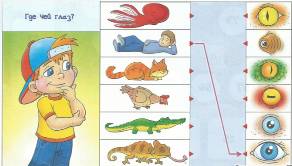 Дети проговаривают свои предположения. Все вместе находим правильный вариант и соединяем линией.По окончанию задания  находят ключ.Возвращаются к сундуку, открывают 3 замок.ВоспитательДети Не будем задерживаться и пойдем дальше.Сморите, прямо на дороге лежат большие камни и просто так нам их с вами не пройти и не обойти. Придется перешагивать. Сможем?Вот и вышли мы с вами на полянку.  Как здесь красиво. Какой «разноцветный ковер» на земле из листьев. Но сильный ветер сдул правильные картинки. Сможем выложить схему правильно, как вы думаете? Для этого у нас с вами даже есть загадки – подсказки. Загадки на все органы чувств.      Между двух светилПосередине один.У зверюшки — на макушке, А у нас — ниже глаз.Скок да скок —За решеткой зверек,Что ты знал,Обо всем рассказал. Пять братьевГодами равные,Ростом разные.Горшочек умен,Семь дырочек в нем. Не сеют, не сажают,А сами вырастают. Два братца живут через дорогу, а друг друга не видят. Идут по стрелкам на карте.На полу разложены  модули, дети по очереди перешагиваютЗамечают, выложенную из листьев схему. Листочки с загадками. Нос Уши Язык Пальцы Голова Волосы Глаза Составление схемы. Обобщение – органы чувств. (Картинки с отгадками. Ключ.)Возвращаются к сундуку, открывают 4 замок.ВоспитательДети Теперь мы знаем, какие органы чувств есть у человека, за что они отвечают. Наверное, вы сможете и портрет человека составить? Чтобы вам было легче составить портрет, предлагаю выбрать себе пару. На каждую пару  набор: на листе круг, наборы (глаза, рот, нос, уши), клей, фломастеры.Задание: сделать аппликацию, по желанию дорисовать.Посмотрите,   одинаковые ли у всех получились лица?А как вы думаете почему?Правильно. Молодцы.Пока вы составляли портреты, я нашла еще один ключ.Посмотрите на нашу карту - везде мы были, ничего не пропустили. Все  ключи отыскали.Пора последний замок на сундуке открывать.Мы выполнили все задания и за это получили настоящее сокровище – очень интересную игру.Сможем.Садятся за столы парами.Выполняют задание.Рассматривание получившихся портретов. Нет. Все разные получились. Потому что у всех разные глаза, уши и т.д.Да.Снимают последний замок, открывают сундук. Находят в сундуке настольную игру с правилами.ВоспитательДети  Ребята, понравилось вам наше путешествие сегодня? А как вы думаете, что же сегодня нам помогло выполнить все задания и найти все ключи. А вы знаете, что надо делать обязательно, чтобы органы чувств "служили вам верой и правдой"? А чего лучше не делать? А теперь мы улыбнемся, Крепко за руки возьмемся
И друг другу на прощанье
Мы подарим пожеланья:Берегите себя, заботьтесь о себе!Наши органы чувств. Соблюдать следующие правила гигиены: относиться бережно, содержать в чистоте;не переохлаждаться;не обжигаться;не засиживаться долго у телевизора и компьютера, чтобы не уставали глаза;не читать книги при плохом освещении;не включать громко музыку, особенно в наушниках.